Unit 5 Lesson 13: Reasoning about Exponential Graphs (Part 2)1 Which One Doesn’t Belong: Four Functions (Warm up)Student Task StatementWhich one doesn’t belong?2 Value of A ComputerStudent Task StatementHere is a graph representing an exponential function . The function  gives the value of a computer, in dollars, as a function of time, , measured in years since the time of purchase.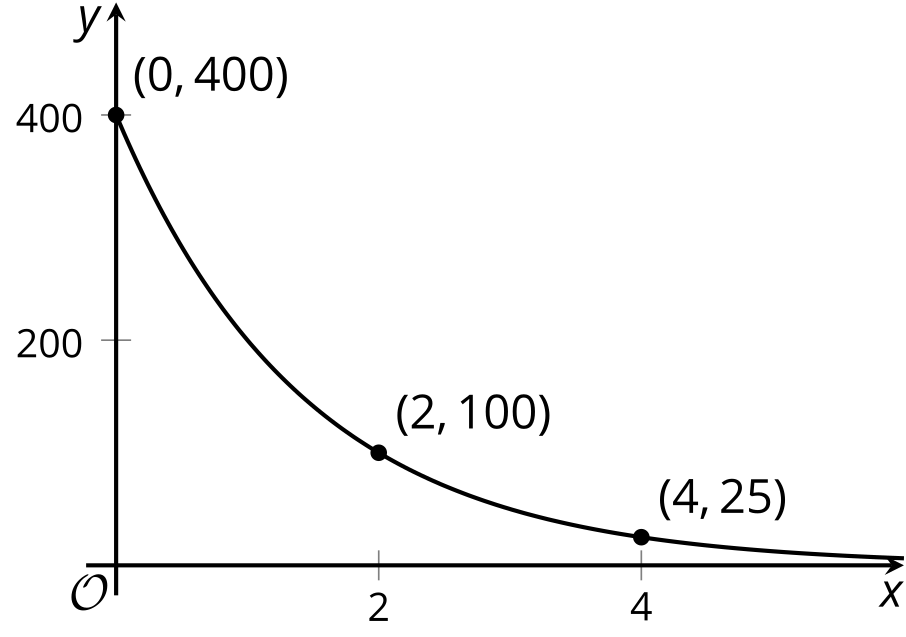 Based on the graph, what can you say about the following?The purchase price of the computerThe value of  when  is 1The meaning of How the value of the computer is changing each yearAn equation that defines Whether the value of  will reach 0 after 10 yearsHere are graphs of two exponential functions. For each, write an equation that defines the function and find the value of the function when  is 5.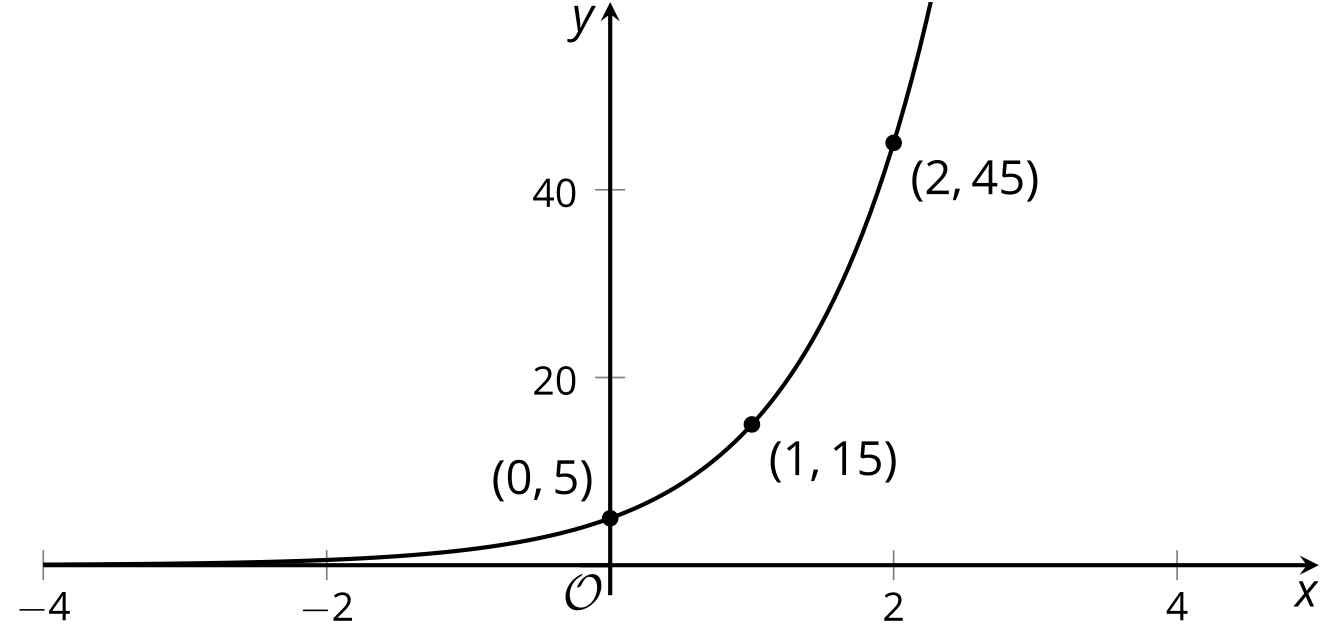 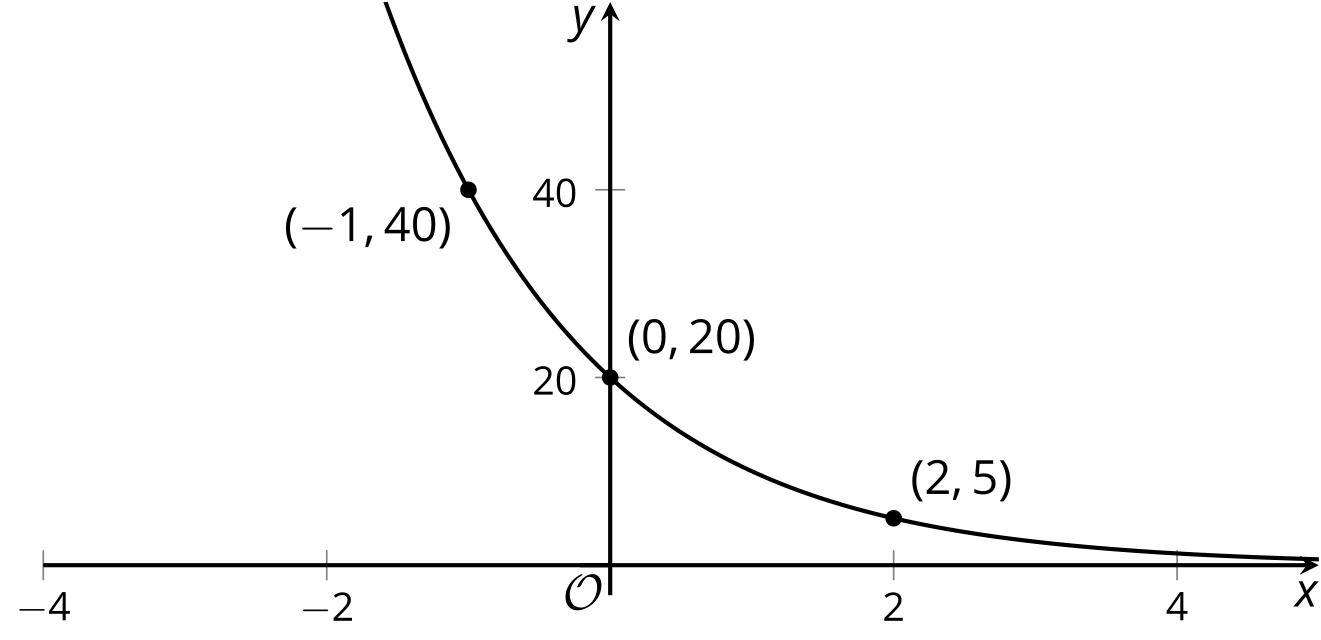 3 Moldy WallStudent Task StatementHere are graphs representing two functions, and descriptions of two functions.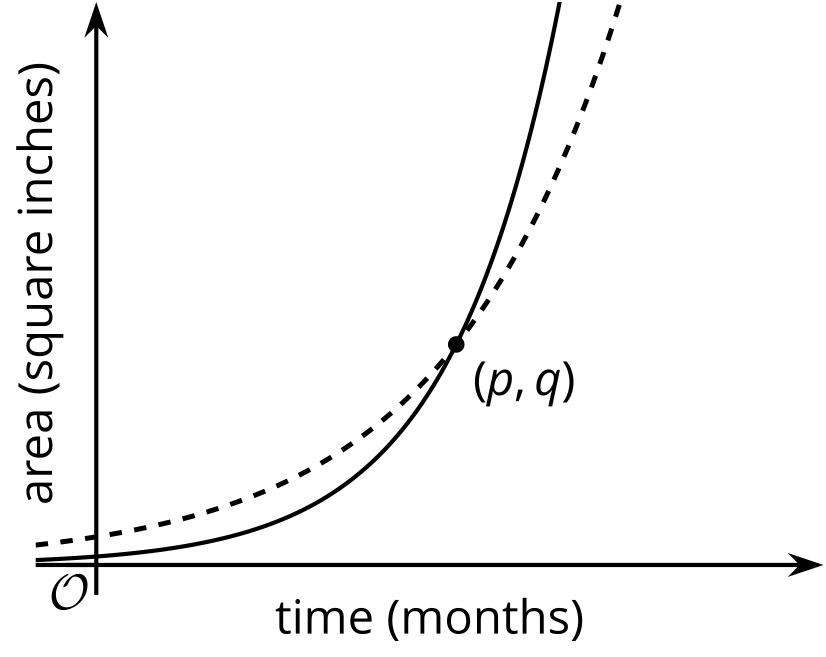 Function : The area of a wall that is covered by Mold A, in square inches, doubling every month.Function : The area of a wall that is covered by Mold B, in square inches, tripling every month.Which graph represents each function? Label the graphs accordingly and explain your reasoning.When the mold was first spotted and measured, was there more of Mold A or Mold B? Explain how you know.What does the point  tell us in this situation?Images for Activity Synthesis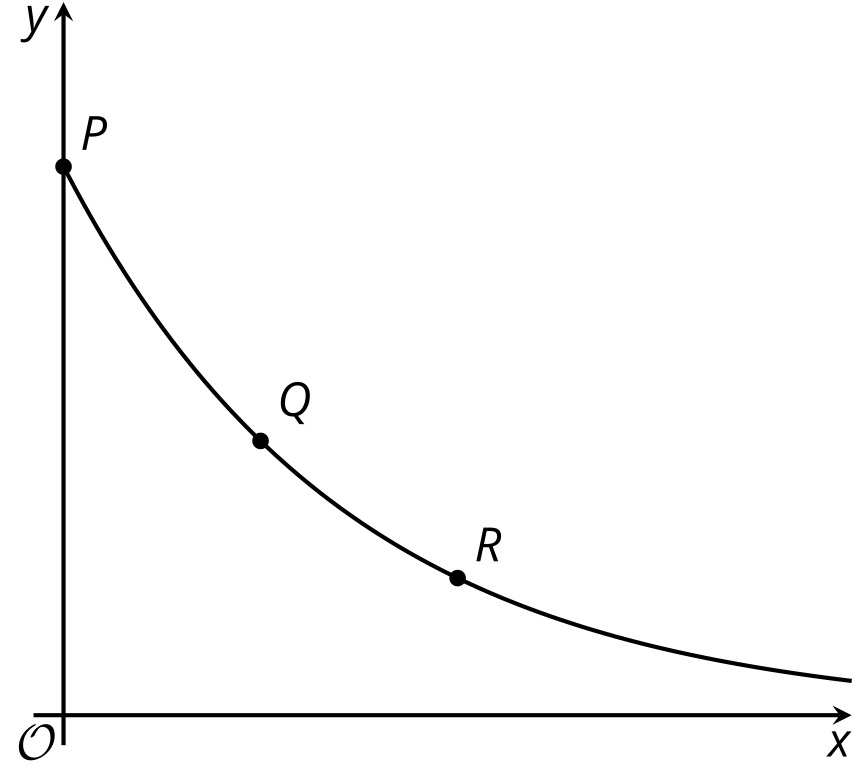 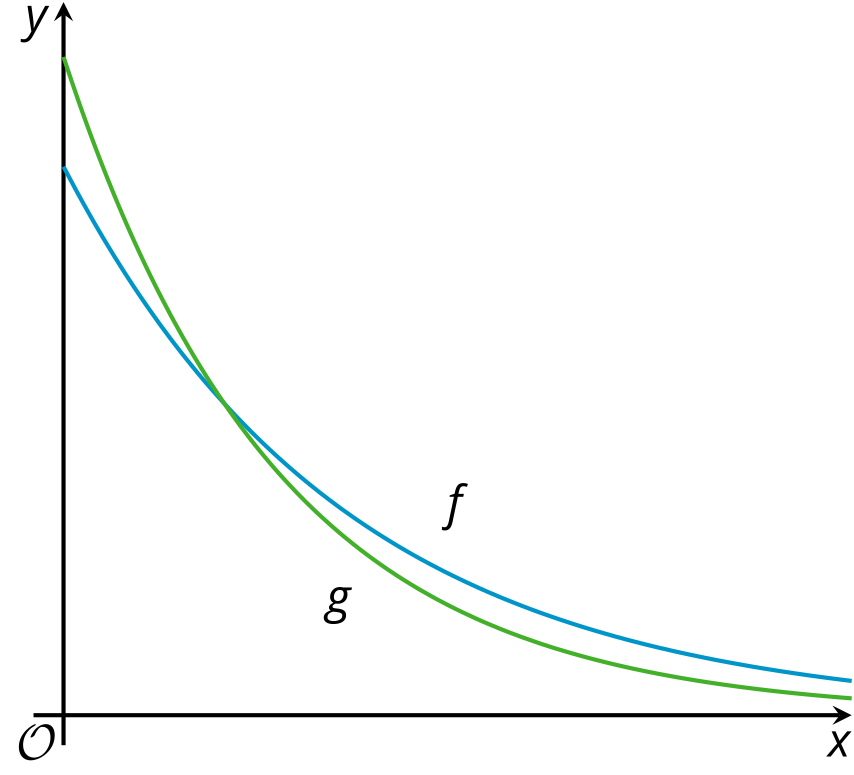 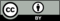 © CC BY 2019 by Illustrative Mathematics®